When completed please this form to the Foodbank Manager.Please pay:	Clydesdale Bank, 5 Falkland Gate, Glenrothes, KY7 5NS	Sort Code: 82-68-31	Account Number: 00106560For the credit of:  Glenrothes & District Community Foodbank Project, Caledonia House, Pentland Park, Saltire Centre, Glenrothes, Fife, KY6 2AQThe sum of (in words)		 	Pounds [£	]To be paid on			(day)			(month)			(year)and thereafter every month until further notice and debit my account accordingly.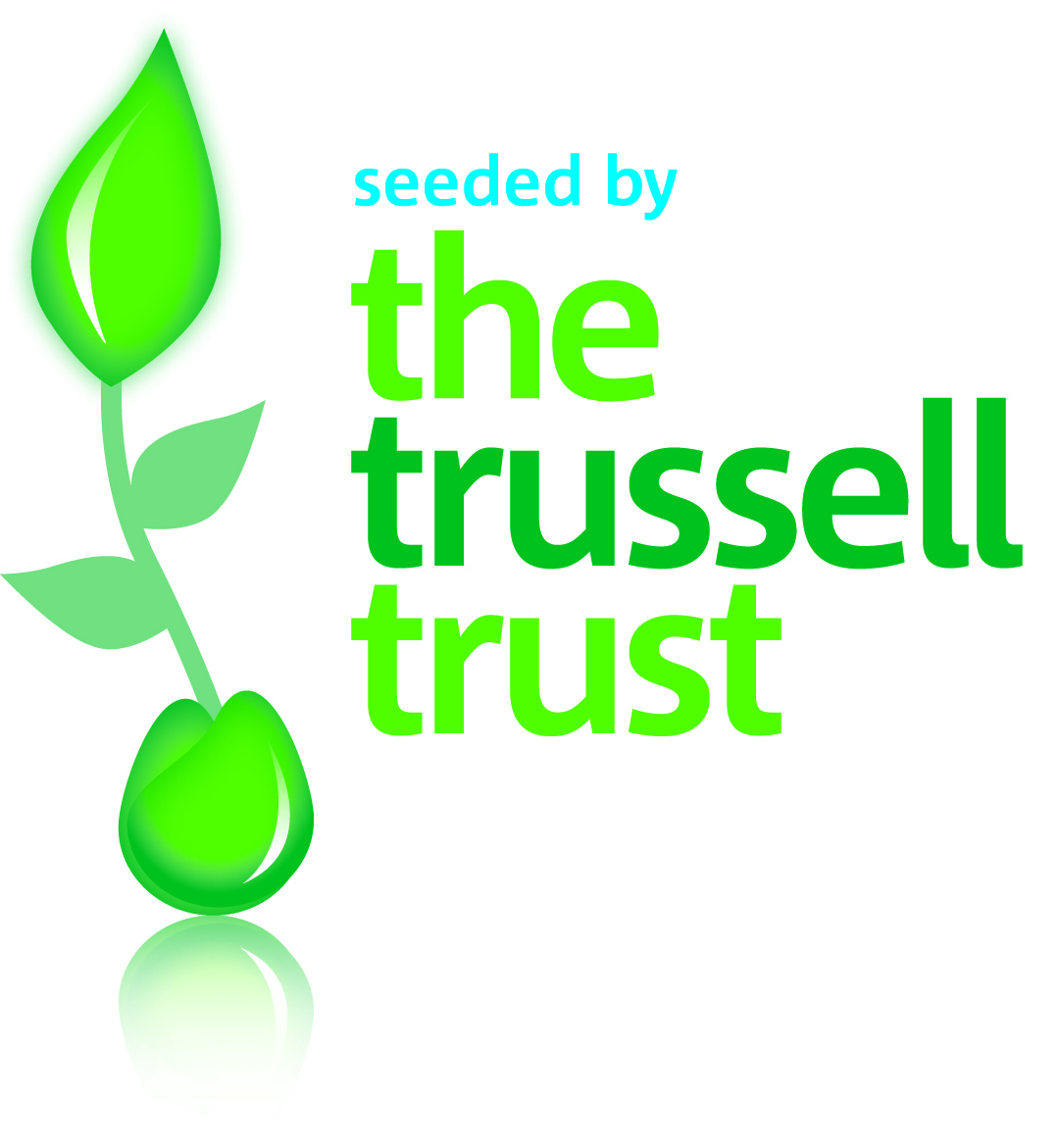 Scottish Charity Number: SC045445Glenrothes & District Foodbank
Community ProjectClub 200 Bank Mandate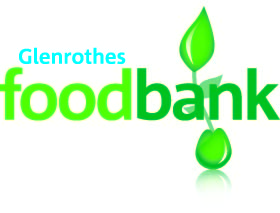 Name of BankAddressPost CodeName of account holder to be debitedAccount numberSort codeSignedDateFull AddressPost Code